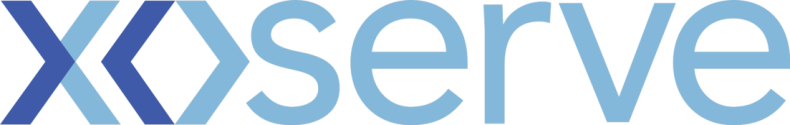 DSC Change Completion Report (CCR) Please send completed form to: box.xoserve.portfoliooffice@xoserve.comDocument Version HistoryTemplate Version HistoryChange TitleMNumber Portal EnhancementsChange reference number (XRN)XRN4626.3Xoserve Project Manager  Charlie HaleyEmail addressCharlie.Haley@xoserve.comContact number01216232620Target Change Management Committee date06/08/19Date of Solution Implementation30/06/19Section 1: Overview of Change DeliverySection 1: Overview of Change DeliveryXoserve managed a Customer Enquiry Web Service, allowing End Users to access their MPRN and Gas Supply details, by inputting their address; this is to support End Users with switching. The service went live in 2018.In June 2019, we implemented a series of enhancements for the purpose of improving efficiency of the service, and improving the success rate of the service.Budget was allocated as part of the Xoserve Business Plan to deliver these changes.Xoserve managed a Customer Enquiry Web Service, allowing End Users to access their MPRN and Gas Supply details, by inputting their address; this is to support End Users with switching. The service went live in 2018.In June 2019, we implemented a series of enhancements for the purpose of improving efficiency of the service, and improving the success rate of the service.Budget was allocated as part of the Xoserve Business Plan to deliver these changes.Section 2: Confirmed Funding ArrangementsSection 2: Confirmed Funding ArrangementsSection 3: Provide a summary of any agreed scope changesSection 3: Provide a summary of any agreed scope changesNo changeNo changeSection 4: Detail any changes to the Xoserve Service DescriptionSection 4: Detail any changes to the Xoserve Service DescriptionNo changeNo changeSection 5: Provide details of any revisions to the text of the UK Link ManualSection 5: Provide details of any revisions to the text of the UK Link ManualNo change No change Section 6: Lessons LearntSection 6: Lessons LearntN/AN/AVersionStatusDateAuthor(s)Summary of Changes0.1For ReviewCharlie HaleyCreation of CCR1.0ApprovedCharlie HaleyApprovedVersionStatusDateAuthor(s)Summary of Changes2.0ApprovedRebecca PerkinsTemplate approved at ChMC on 11th July